ПРОТОКОЛ ИТОГОВОГО ЗАСЕДАНИЯ ЖЮРИПрисутствовали:Решение жюри:1. Номинация «Сольное исполнительство»  Младшая  группа (до 9 лет)2.  Номинация «Сольное исполнительство»  Средняя  группа (10-13 лет)3. Номинация «Сольное исполнительство»  Старшая группа (14-18 лет)4.  Номинация «Ансамблевое исполнительство» Младшая  группа (до 9 лет)5. Номинация «Ансамблевое исполнительство» Средняя  группа (10-13 лет)5. Номинация «Ансамблевое исполнительство» Старшая группа (14-18 лет)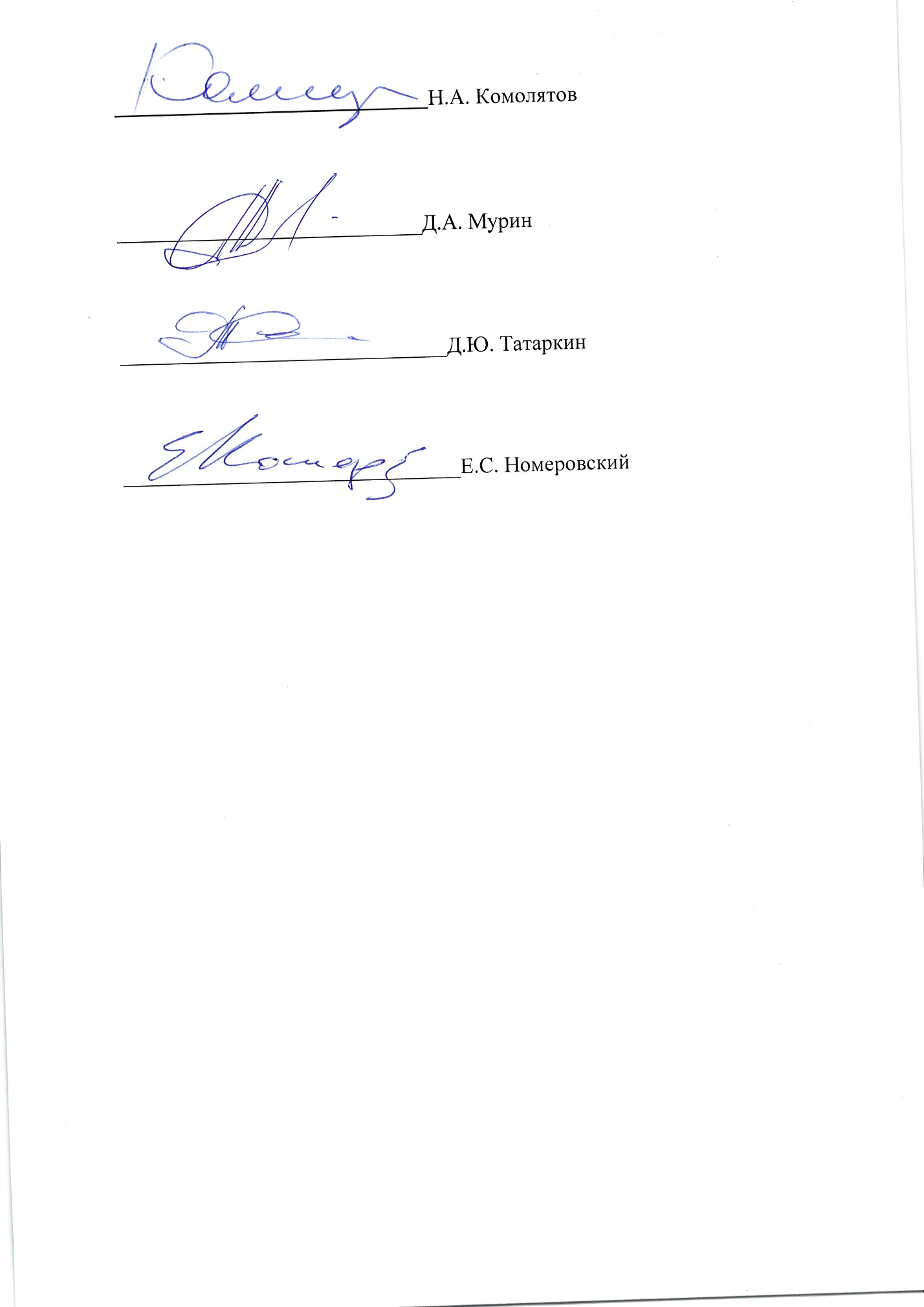 Наименование проекта: МОСКОВСКИЙ ОБЛАСТНОЙ ОТКРЫТЫЙ  КОНКУРС  ГИТАРИСТОВМесто проведения: Московская область, г. Балашиха, ул. Парковая д.6Дата проведения: 15 марта  2020 годаПредседатель жюри:Комолятов Николай Андреевич, профессор  кафедры струнных народных инструментов РАМ им. Гнесиных, Заслуженный  артист  РФ  г. МоскваЧлены жюри:Мурин  Дмитрий Алексеевич, Лауреат  международных конкурсов, художественный руководитель Фонда поддержки гитарного искусства имени А. К. Фраучи, старший преподаватель «РАМ имени Гнесиных»Члены жюри:Номеровский Евгений Сергеевич,  преподаватель по классу гитары Московского областного музыкального колледжа им. С.С. Прокофьева в г. Пушкино Московской области, музыкант гитарного квартета им. А.К. ФраучиТатаркин Дмитрий Юрьевич,  старший преподаватель Российской государственной специализированной академии искусств, преподаватель Московского областного музыкального колледжа им. С.С. Прокофьева, лауреат международных конкурсовI степеньПОВЕСМА ДАРЬЯ, 16.09.2011 г. р.г. МБУДО «Детская музыкальная школа микрорайона Юбилейный» Го КоролёвII степеньТИМАНОВ АРТЕМ, 16.05.2010 г. р.МАУДО «Одинцовская детская музыкальная школа» Одинцовский Го III степеньЧМЕЛЬ АННА, 26.06.2011 г. р.МБУДО «Детская школа искусств № 8» Го Балашиха ВЕЛИЖИНСКИЙ СТЕПАН,  03.09.2010 г. р.МБУДО "Дедовская детская музыкальная школа" г. Дедовск ГРАФЧЕНКОВ  НИКОЛАЙ, 03.04.2012 г. р.МУДО «Озёрская Детская школа искусств»  Го Озёры  I степеньШЕВЧЕНКО НАЗАР, 05.05.2006  г. р.МАУДО «Одинцовская детская музыкальная школа» Одинцовский ГоII степеньТАРАСОВ ЕВГЕНИЙ, 19.07.2007 г.р.МБУДО «Детская школа искусств № 1 им. Г.В. Свиридова» Го Балашиха.ЧУРИЛОВ  АНДРЕЙ, 08.07.2008 г. р.МАУДО  Одинцовская детская школа искусств «Классика» Одинцовский  ГоIII степеньКОЛБИНОВ АЛЕКСЕЙ, 22.08.2008 г. р.МБОУДО Менделеевская Детская школа искусств Го СолнечногорскМОСИЕНКО НИКИТА, 25.07.2008 г. р.МБУДО "Дедовская детская музыкальная школа» г. Дедовск АКЧУРИН АЛЕКСАНДР, 01.07.2008 г. р.МБУДО «Домодедовская детская школа искусств» Го ДомодедовоI степеньАНЧУГИН  МАТВЕЙ, 28.01.2005 г.р.МБУДО «Дмитровская  детская школа искусств» Дмитровский ГоII степень1) ПОТЁМКИН ИЛЬЯ, 16.03.2004 г.р.МОБМК  «Музыкальный Колледж им. А. Н. Скрябина»  Го Электросталь2) ШУМСКАЯ  ЕВГЕНИЯ 15.06.2005 г.р.МАУДО  Одинцовская детская школа искусств «Классика» Одинцовский  ГоIII степень1) САВИЦКАЯ ЛАДА, 26.08.2005 г.р. МУДО «Озёрская детская школа искусств»  Го Озёры2) ИВАНИЛОВ НИКОЛАЙ, 20.04.2004 г.р.МУДО Детская музыкальная хоровая школа «Алые паруса» Го Красногорск3) ТОДОРОВА ДАРЬЯ  09.12.2004 г.р.МУДО «Детская школа искусств № 3» Го ЛюберцыI степеньТРИО ГИТАРИСТОВ: РУДНЕВ БЕЛОЯР 11.08.2010 г.р.,  ГРАФЧЕНКОВ НИКОЛАЙ 03.04.2012 г.р., ХОРТОЛОМЕЙ  ВАЛЕРИЯ 23.02.2011 г.р.МУДО «Озёрская Детская школа искусств»  Го ОзёрыII степеньНе присуждалосьIII степеньТРИО ГИТАРИСТОВ: ДЬЯЧЕНКО  МАРИЯ 22.04.2011 г.р.,  ПЛОЦКИЙ  ЕГОР 13.01.2012 г.р.,  ЧМЕЛЬ АННА 26.06.2011 г.р.МБУДО «Детская школа искусств №8» Го БалашихаI степень1)ДУЭТ «КАМЕРАТА ФИГУРАТО – ЮНИОР» ГОЛОВИН ВАСИЛИЙ  26.06.2006  г.р., ЕРГУНОВА ЕВГЕНИЯ 12.10.2007 г.р.МАО ДО «Центральная детская школа искусств» Го ХимкиII степень1) ДУЭТ ГИТАРИСТОВ: БЫКОВСКИЙ ИВАН  27.11.2006 г.р., КИРОВИЧ НИКИТА 04.12.2006 г.р.МУДО «Купавинская детская музыкальная школа» г. Старая Купавна2) ДУЭТ: БОРИСОВ  КИРИЛЛ 25.09.2011 г.р., БОРИСОВ АРСЕНИЙ 27.01.2009 г.р.МБУДО  «Детская школа искусств №8» Го БалашихаIII степеньАНСАМБЛЬ «ОБЕРТОН» (11 человек)МАО ДО «Центральная детская школа искусств» Го  ХимкиI степеньДУЭТ  «ОТРАЖЕНИЕ»: ИВАНИЛОВ НИКОЛАЙ 20.04.2004 г.р.,  БЕРЕЗОВСКИЙ ФИЛИПП 16.09.2002 г.р.МУДО Детская музыкальная хоровая школа «Алые паруса» Го КрасногорскII степень1) ТРИО ГИТАРИСТОВ: МОСУНОВ ВСЕВОЛОД   05.02.2005 г.р.,  ПОТАПОВА МАРИЯ  20.09.2003 г.р.,  СМИРНОВ АЛЕКСЕЙ 04.03.2003 г.р. МБУДО «Пироговская сельская детская школа искусств» Го Мытищи 2) ТРИО ГИТАРИСТОВ: САВИЦКАЯ ЛАДА 26.08.2005 г.р., КОЛГАНОВА АННА 03.01.2006 г.р., АКСЕНОВА МАРИЯ 28.06.2006 г.р.  МУДО «Озёрская  Детская школа искусств»  Го ОзёрыIII степень1) ДУЭТ ГИТАРИСТОВ:  ТОДОРОВА ДАРЬЯ  09.12.2004 г.р.,  САКУЛИН ИЛЬЯ 12.07.2007 г.р.МУДО «Детская школа искусств № 3» Го Люберцы2) АНСАМБЛЬ ГИТАРИСТОВ (11 человек)МУДО «Детская музыкальная школа № 2»  Го Воскресенск 